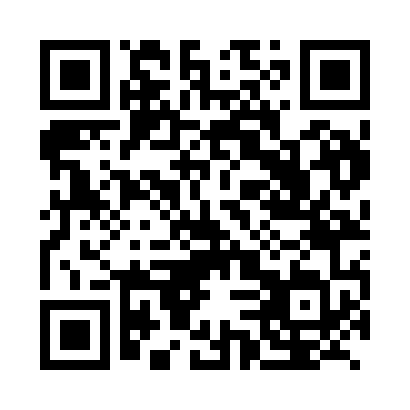 Prayer times for Banguem, CameroonWed 1 May 2024 - Fri 31 May 2024High Latitude Method: NonePrayer Calculation Method: Muslim World LeagueAsar Calculation Method: ShafiPrayer times provided by https://www.salahtimes.comDateDayFajrSunriseDhuhrAsrMaghribIsha1Wed4:576:0912:183:366:277:352Thu4:576:0912:183:376:277:353Fri4:566:0912:183:376:277:354Sat4:566:0812:183:376:277:355Sun4:566:0812:183:376:277:356Mon4:556:0812:183:386:277:357Tue4:556:0812:173:386:277:368Wed4:556:0812:173:386:277:369Thu4:556:0712:173:396:277:3610Fri4:546:0712:173:396:277:3611Sat4:546:0712:173:396:287:3612Sun4:546:0712:173:396:287:3713Mon4:546:0712:173:406:287:3714Tue4:536:0712:173:406:287:3715Wed4:536:0712:173:406:287:3716Thu4:536:0712:173:406:287:3717Fri4:536:0712:173:416:287:3818Sat4:536:0712:173:416:287:3819Sun4:536:0612:173:416:287:3820Mon4:526:0612:183:426:297:3821Tue4:526:0612:183:426:297:3922Wed4:526:0612:183:426:297:3923Thu4:526:0612:183:426:297:3924Fri4:526:0612:183:436:297:3925Sat4:526:0612:183:436:297:4026Sun4:526:0712:183:436:307:4027Mon4:526:0712:183:436:307:4028Tue4:526:0712:183:446:307:4129Wed4:526:0712:183:446:307:4130Thu4:526:0712:193:446:307:4131Fri4:526:0712:193:456:317:41